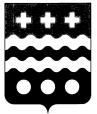 П О С Т А Н О В Л Е Н И Епгт.Молоково12.09.2022 года                                                                                                                      № 231«Об  организации,  составе, порядке деятельности сил и средств звена территориальной подсистемы государственной      системы     предупреждения и ликвидации   чрезвычайных    ситуаций  вместе  с перечнем        сил        постоянной        готовности территориальной    подсистемы  государственнойсистемы      предупреждения      и       ликвидации чрезвычайных ситуаций»В соответствии с Федеральным законом от 21 декабря 1994 года № 68- ФЗ «О защите населения и территорий от чрезвычайных ситуаций природного и техногенного характера» (ред. от 23.06.2016 г.), постановлениями Правительства Российской Федерации от 30 декабря 2003 года № 794 «О единой государственной системе предупреждения и ликвидации чрезвычайных ситуаций» (ред. от 17.05.2017 г.) и от 08 ноября 2013 года № 1007 «О силах и средствах единой государственной системы предупреждения и ликвидации чрезвычайных ситуаций» (ред. от 20.09.2017 г.), приказа МЧС России от 23 декабря 2005 года № 999 «Об утверждении порядка создания нештатных аварийно-спасательных формирований» (ред. от 30.06.2014 г.), в целях организации и эффективного проведения аварийно-спасательных работ в чрезвычайных ситуациях природного и техногенного характера на территории Молоковского муниципального округа Тверской области, Администрация Молоковского муниципального округа постановляет:Утвердить Положение об организации, составе, порядке деятельности сил и средств муниципального звена территориальной подсистемы единой государственной системы предупреждения и ликвидации чрезвычайных ситуаций Молоковского муниципального округа Тверской области «Приложение 1).Утвердить Перечень сил и средств постоянной готовности муниципального звена территориальной подсистемы единой государственной системы предупреждения и ликвидации чрезвычайных ситуаций муниципального образования Тверской области «Молоковский муниципальный округ»  (далее –  звено ТП РСЧС) (Приложение 2).Руководителям предприятий, организаций и учреждений, привлекаемых для ликвидации чрезвычайных ситуаций на территории Молоковского муниципального округа, ежегодно, к 10 декабря, представлять уточненные и откорректированные данные о силах и средствах постоянной готовности в отдел по делам МП, ГО и ЧС  Администрации Молоковского муниципального округа.Разместить настоящее постановление на официальном сайте Молоковского муниципального  округа Тверской области.Настоящее постановление вступает в силу со дня его подписания.Контроль за исполнением настоящего постановления оставляю за собой. Глава Молоковского муниципального округа                                         А.П.Ефименко Приложение 1к постановлению администрацииМолоковского муниципального округа от 12 .09 2022 г. № 231ПОЛОЖЕНИЕоб организации, составе, прядке деятельности сил и средств муниципального звена территориальной подсистемы единой государственной системы предупреждения и ликвидации чрезвычайных ситуаций Молоковского муниципального округа Тверской области Настоящее Положение разработано в соответствии с Федеральным законом от 21 декабря 1994 года № 68-ФЗ «О защите населения и территорий от чрезвычайных ситуаций природного и техногенного характера», постановлениями Правительства Российской Федерации от 30 декабря 2003 года № 794 «О единой государственной системе предупреждения и ликвидации чрезвычайных ситуаций» и от 08 ноября 2013 года № 1007 «О силах и средствах единой государственной системы предупреждения и ликвидации чрезвычайных ситуаций».Положение определяет организацию, состав и порядок проведения аварийно-спасательных и других неотложных работ в чрезвычайных ситуациях природного и техногенного характера на территории Молоковского муниципального округа.Аварийно-спасательные работы на объектах (территориях), подвергшихся воздействию аварий, катастроф или иных стихийных бедствий, осуществляются в целях спасения жизни и сохранения здоровья людей, снижения размеров ущерба окружающей природной среде и материальных потерь, а также для локализации зон чрезвычайных ситуаций, прекращения действия характерных для них опасных факторов.Мероприятия по проведению и обеспечению аварийно-спасательных работ планируются заблаговременно при разработке планов действий по предупреждению и ликвидации чрезвычайных ситуаций природного и техногенного характера.Экстренное реагирование на угрозу и (или) возникновение чрезвычайных ситуаций осуществляют органы управления и силы организаций Молоковского муниципального округа, а также органы управления и силы постоянной готовности, в зоне ответственности которых произошла данная чрезвычайная ситуация.Ликвидация чрезвычайных ситуаций осуществляется в соответствии с их классификацией:- локальная — силами и средствами организации;- муниципальная — силами и средствами муниципального образования (поселения)- межмуниципальная — силами и средствами муниципальных образований (поселений), если чрезвычайная ситуация не выходит за пределы границ поселений или муниципального района;- межмуниципальная и региональная — силами и средствами органов государственной власти Тверской области, если чрезвычайная ситуация частично распространяется на территории двух и более муниципальных районов Тверской области;- межрегиональная и федеральная — силами и средствами исполнительных органов государственной власти Тверской области если чрезвычайная ситуация частично распространяется на территорию Тверской области.При ликвидации чрезвычайных ситуаций используются силы и средства указанные в пункте 5 настоящего Положения.В случае недостаточности собственных сил и средств дополнительно привлекаются в установленном порядке силы и средства Тверской областной подсистемы единой государственной системы предупреждения и ликвидации чрезвычайных ситуаций (далее — РСЧС).Диспетчера (дежурные) организаций и администрация Молоковского муниципального округа при поступлении информации (доклада) об угрозе или возникновении чрезвычайной ситуации осуществляют проведение первичных мероприятий по оповещению и привлечению необходимых сил и средств.Для оценки обстановки и организации управления силами и средствами ликвидации чрезвычайных ситуаций в районы чрезвычайных ситуаций направляется оперативная группа от комиссии по предупреждению и ликвидации чрезвычайных ситуаций и обеспечению пожарной безопасности (далее — КЧС и ОПБ) или от органов, уполномоченных на решение задач в области защиты населения и территорий от чрезвычайных ситуаций (далее — органы ГО ЧС).Непосредственное руководство всеми силами и средствами, привлеченными для проведения аварийно-спасательных и других неотложных работ (далее — АС и ДНР), в зоне чрезвычайной ситуации (на месте чрезвычайной ситуации) осуществляет руководитель работ по ликвидации чрезвычайных ситуаций.Руководители аварийно-спасательных служб и аварийно-спасательных формирований, прибывшие в зоны чрезвычайных ситуаций первыми, принимают полномочия руководителей работ по ликвидации чрезвычайных ситуаций и исполняют их до прибытия старшего оперативной группы или назначенного руководителя работ по ликвидации чрезвычайных ситуаций.Старший уполномоченный начальник, прибывший на место чрезвычайной ситуации, может взять руководство работами по ликвидации ЧС на себя.Замена (смена) руководителя работ по ликвидации чрезвычайной ситуации происходит после записи данного события в журнале оперативной группы и объявления фамилии нового руководителя.Для организации проведения АС и ДНР решением главы муниципального округа  или председателя КЧС и ОПБ Молоковского муниципального округа:- назначается (утверждается) руководитель работ по ликвидации чрезвычайной ситуации;- образуется штаб ликвидации чрезвычайной ситуации, или рабочая группа из числа членов соответствующих КЧС и ОПБ.Координацию деятельности органов управления и сил ликвидации чрезвычайных ситуаций при проведении аварийно-спасательных и других неотложных работ осуществляет комиссия по предупреждению и ликвидации чрезвычайных ситуаций и обеспечению пожарной безопасности Молоковского муниципального округа.В целях ликвидации чрезвычайной ситуации создаётся группировка сил и средств сельского звена ТП РСЧС.Силы и средства сельского звена ТП РСЧС подразделяются на эшелоны исходя из сроков их готовности:- 1 -й эшелон — силы и средства постоянной готовности с готовностью до 0,5 часа;- 2-й эшелон — силы и средства постоянной готовности с готовностью 0,5 – 3 часа;- 3-й эшелон — все остальные силы и средства, привлекаемые к ликвидации ЧС согласно Планам действий (взаимодействий) по предупреждению и ликвидации чрезвычайных ситуаций, с готовностью более 3 часов.Перечни сил и средств постоянной готовности определяются нормативными правовыми актами главы администрации Молоковского муниципального округа, в пределах своих полномочий, на территории которых расположены потенциально опасные объекты.Ликвидация чрезвычайных ситуаций проводится поэтапно:- 1-й этап — проведение мероприятий по экстренной защите и спасению населения;- 2-й этап — проведение аварийно-спасательных и других неотложных работ в зонах чрезвычайных ситуаций;- 3-й этап — проведение мероприятий по ликвидации последствий чрезвычайных ситуаций.14. На первом этапе выполняются:           - оповещение об опасности;         .- приведение в готовность органов управления, сил и средств;- использование средств индивидуальной защиты, убежищ, укрытий;- эвакуация населения из районов, где есть опасность поражения;- ввод сил постоянной готовности в район чрезвычайной ситуации;- выдвижение оперативных групп в район чрезвычайной ситуации- разведка, проведение поисковых работ по обнаружению пострадавших людей, оказание первой медицинской помощи и вывод (вынос) в безопасное  место;- перекрытие (глушение) источника опасности, остановка (отключение) технологических процессов;- определение границ зоны чрезвычайной ситуации, организация оцепления и поддержания общественного порядка в зоне чрезвычайной ситуации.На втором этапе выполняются:- оценка обстановки и принятие решения на проведение АС и ДНР;- создание группировки сил, выдвижение и ввод на объект сил и средств, необходимых для выполнения работ;- организация управления, взаимодействия, всестороннего обеспечения действий сил и средств, находящихся в районе чрезвычайной ситуации;- проведение аварийно-спасательных работ;- вывод сил и средств по завершении работ и возвращение их к месту дислокации.АС и ДНР считаются завершенными после окончания розыска пострадавших, оказания им медицинской и других видов помощи, ликвидации угрозы новых поражений и ущерба в результате последствий чрезвычайных ситуаций.На третьем этапе выполняются:- выдвижение в район чрезвычайной ситуации мобильных формирований жизнеобеспечения пострадавшего населения;- работы по организации первоочередного жизнеобеспечения пострадавшего населения;- дезактивация, дегазация, дезинфекция территории, дорог, сооружений и других объектов;- продовольственное, медико-санитарное, топливно-энергетическое и транспортное обеспечение;- перераспределение ресурсов в пользу пострадавшего района;- возвращение населения из мест временного размещения.До ввода аварийно-спасательных формирований на объект (территорию) — на них должна быть проведена комплексная радиационная, химическая, бактериологическая и биологическая разведка.Руководитель работ по ликвидации чрезвычайных ситуаций несет ответственность за организацию и проведение аварийно-спасательных работ, безопасность людей, участвующих в аварийно-спасательных работах.Решения руководителя работ по ликвидации чрезвычайной ситуации являются обязательными для всех граждан и организаций, находящихся в зоне чрезвычайных ситуаций, если иное не предусмотрено законами и иными нормативными правовыми актами Российской Федерации, Тверской области и Молоковского муниципального округаВ случае крайней необходимости руководители работ по ликвидации чрезвычайной ситуации вправе самостоятельно принимать решения по следующим вопросам:- проведение эвакуационных мероприятий;- остановка деятельности организаций, находящихся в зоне чрезвычайной ситуации;- проведение аварийно-спасательных работ на объектах и территориях организаций, находящихся в зоне чрезвычайной ситуации;- ограничение доступа людей в зону чрезвычайной ситуации;- использование средств связи и оповещения, транспортных средств и иного имущества организаций, находящихся в зоне чрезвычайной ситуации в порядке, установленном законами и иными нормативными правовыми актами Российской Федерации и Тверской области;- привлечение к проведению работ по ликвидации чрезвычайной ситуации нештатных и общественных аварийно-спасательных формирований, а также спасателей, не входящих в состав указанных формирований, при наличии у них документов, подтверждающих их аттестацию на проведение аварийно-спасательных работ;- привлечение на добровольной основе населения к проведению неотложных работ, а также отдельных граждан, не являющихся спасателями, к проведению аварийно-спасательных работ;- принятие других необходимых мер, обусловленных развитием чрезвычайных ситуаций и ходом работ по их ликвидации.Руководители работ по ликвидации чрезвычайных ситуаций незамедлительно информируют администрацию Весьегонского района, руководство организаций, на соответствующих территориях которых выполняются данные мероприятия, о принятых ими, в случае крайней необходимости, решениях.Руководитель работ по ликвидации чрезвычайных ситуаций обязан:- получить исчерпывающую информацию о чрезвычайной ситуации;- произвести разведку и оценить обстановку в месте проведения спасательных работ;- определить технологию и разработать план проведения аварийно-спасательных работ;- провести инструктаж подчиненных, поставить задачи подразделениям, организовать их взаимодействие и обеспечить выполнение поставленных задач;- непрерывно следить за изменениями обстановки в ходе аварийно-спасательных работ и принимать соответствующие решения, при необходимости вызывать дополнительные силы и средства и организовать их встречу и расстановку;- создать резерв сил и средств, организовать посменную работу подразделений, питание и отдых;- обеспечить безопасность спасателей, сохранность техники;- организовать пункты сбора пострадавших и пункты медицинской помощи;- по окончании работ заслушать командиров подразделений, при необходимости лично убедиться в завершении работ на отдельных участках (секторах);- определить порядок убытия с места аварийно-спасательных работ подразделений и взаимодействующих служб.Организация поддержания общественного порядка npи чрезвычайных ситуациях природного и техногенного характера определяется нормативными правовыми актами администрации Тверской области, Молоковского муниципального округа.После завершения аварийно-спасательных и других неотложных работ и вывода основной части сил, участвовавших в ликвидации чрезвычайной ситуации, в зоне чрезвычайной ситуации остаются те формирования, которые необходимы для выполнения специфических для них задач.Приложение 2 к постановлению администрации Молоковского муниципального округаот 12.09 2022 г. № 231ПЕРЕЧЕНЬсил и средств постоянной готовности муниципального звенатерриториальной подсистемы единой государственной системы предупреждения и ликвидации чрезвычайных ситуаций Молоковского муниципального округа Тверской областиАДМИНИСТРАЦИЯ  МОЛОКОВСКОГО МУНИЦИПАЛЬНОГО ОКРУГА ТВЕРСКОЙ  ОБЛАСТИ№ п/пНаименование формированияНаименование организацииНазначение формированияОснащение формирования1Противопожарная команда1.ПЧ-№41Тушение пожаровАвтомобильная специальная техника1Противопожарная команда2. ДПК Тушение пожаровАвтомобильная специальная техника2Аварийно-спасательная группаГБЗУ ТО «Молоковская ЦРБ»Спасение пострадавшихАвтомобильная специальная техника3Команда охраны общественного порядкаМолоковский пункт полиции МО МВД России «Краснохолмский»Охрана общественного порядкаЛегковой автомобиль4.Служба энергетикиМолоковский участок ВесьегонскогоРЭСОбеспечение электроэнергиейАвтомобильная инженерная специальная техника 5Аварийно - восстановительные бригадыМУП «Молоковские коммунальные системы»Проведение АВР на объектах ЖКХАвтомобильная инженерная специальная техника5Аварийно - восстановительные бригадыМУП «Молоковские тепловые сети»Проведение АВР на объектах ЖКХАвтомобильная инженерная специальная техника6.Транспортное обеспечениеМОУ «Молоковская СОШ»- «Школьные перевозки»Перевозка населения НАСФ,перевозка грузовАвтобусы,спец.техника6.Транспортное обеспечениеОАО ДРСУПеревозка населения НАСФ,перевозка грузовАвтобусы,спец.техника6.Транспортное обеспечениеООО «ДСМ»Перевозка населения НАСФ,перевозка грузовАвтобусы,спец.техника7.Группа связиОАО «Ростелеком»Обеспечение населения связью Автомобильная техника